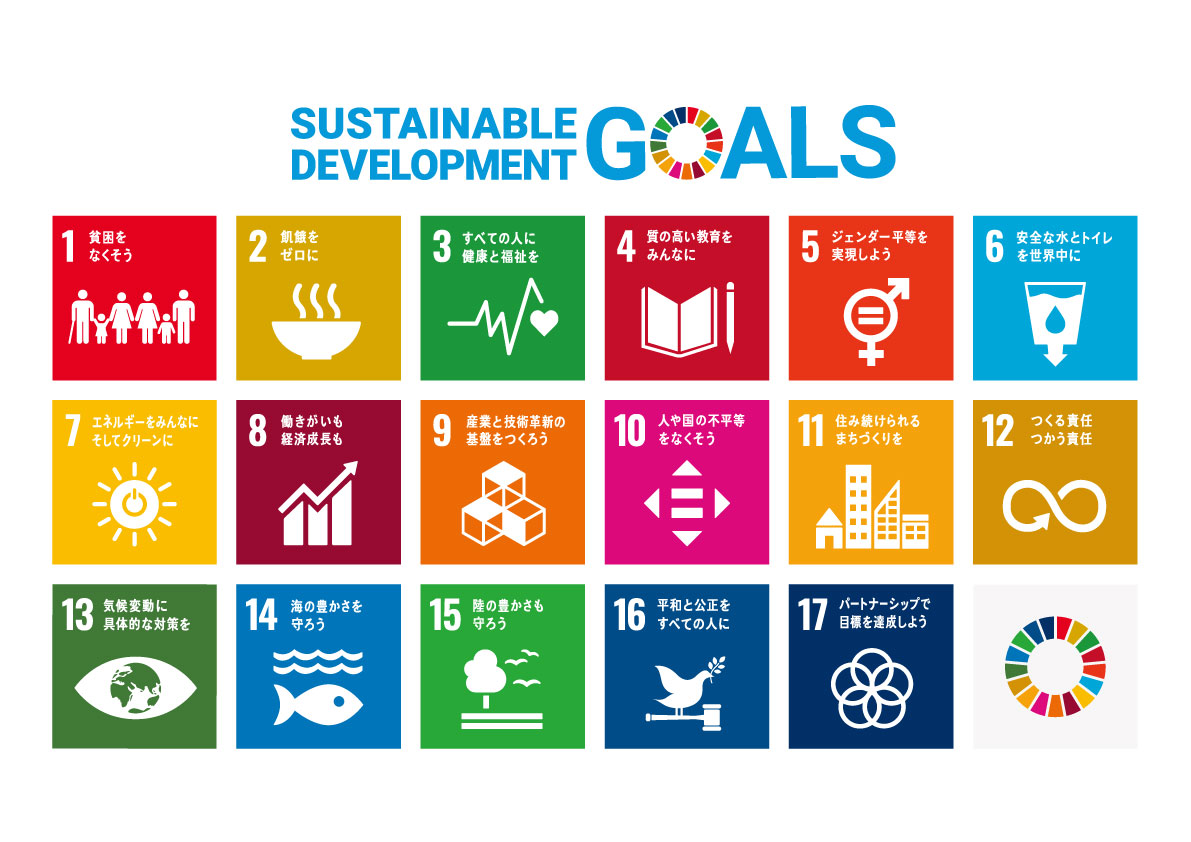 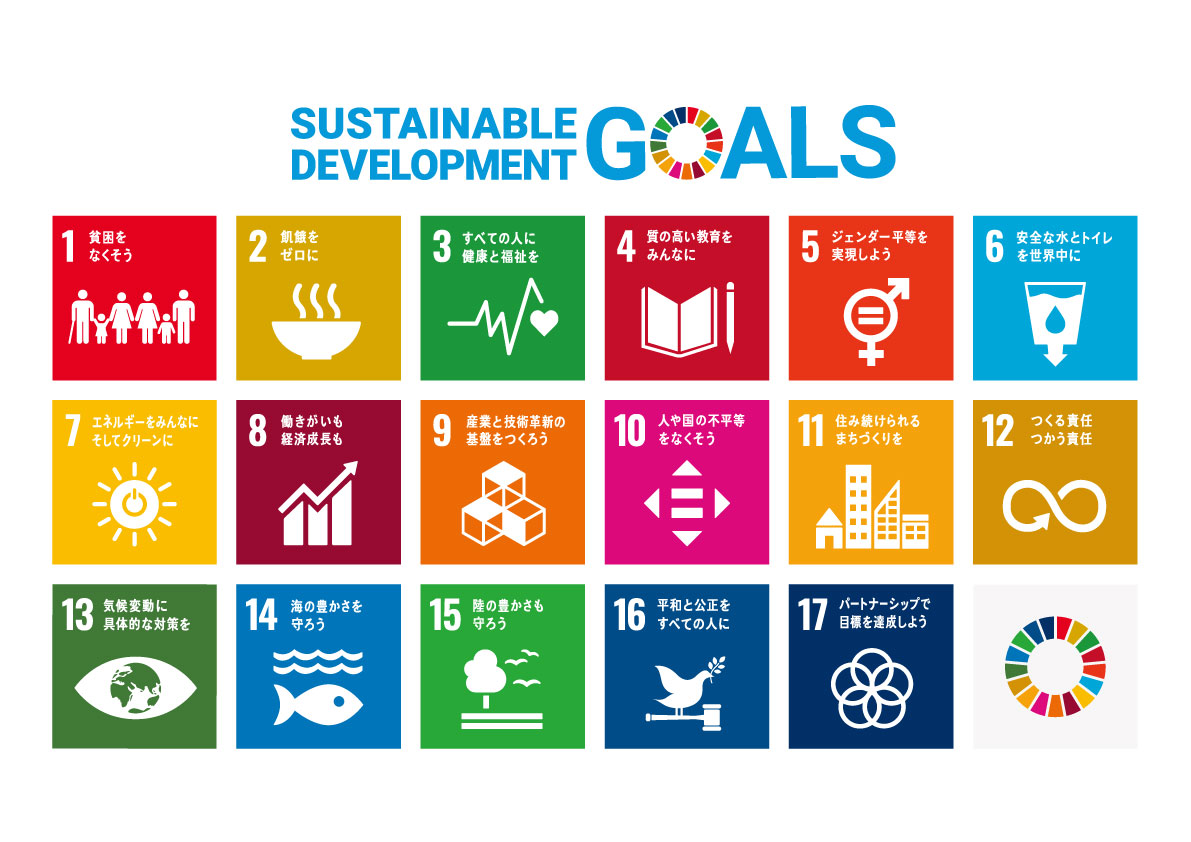 ＳＤＧｓ出前講座申込書※希望日の２週間前までにお申し込みください。団体名代表者担当者連絡先TEL　：TEL　：TEL　：TEL　：連絡先FAX　：FAX　：FAX　：FAX　：連絡先メール　：メール　：メール　：メール　：希望講座※どちらかに○SDGｓ概要の説明（所要時間 ３０分）カードゲーム（所要時間 ３時間）SDGｓ概要の説明（所要時間 ３０分）カードゲーム（所要時間 ３時間）SDGｓ概要の説明（所要時間 ３０分）カードゲーム（所要時間 ３時間）SDGｓ概要の説明（所要時間 ３０分）カードゲーム（所要時間 ３時間）希望日時第1希望　　　月　　日（　）　時　　分～　　　月　　日（　）　時　　分～　　　月　　日（　）　時　　分～希望日時第2希望　月　　日（　）　時　　分～　月　　日（　）　時　　分～　月　　日（　）　時　　分～対象予定人数　　　　　名開催場所備考